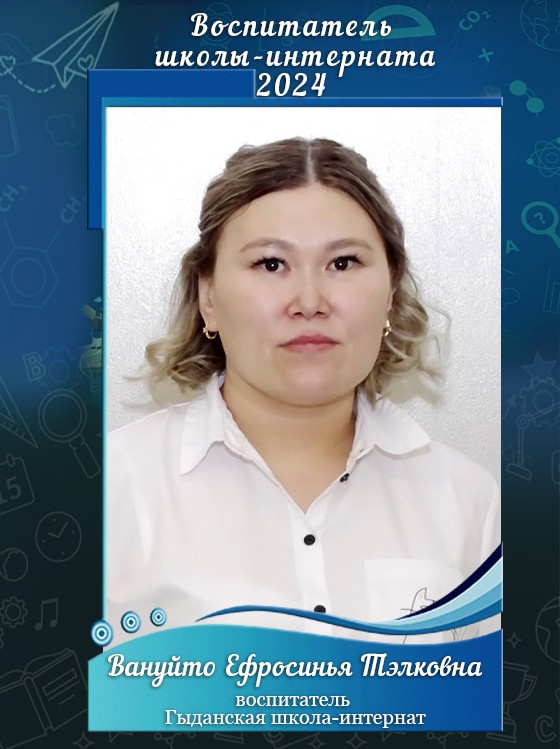 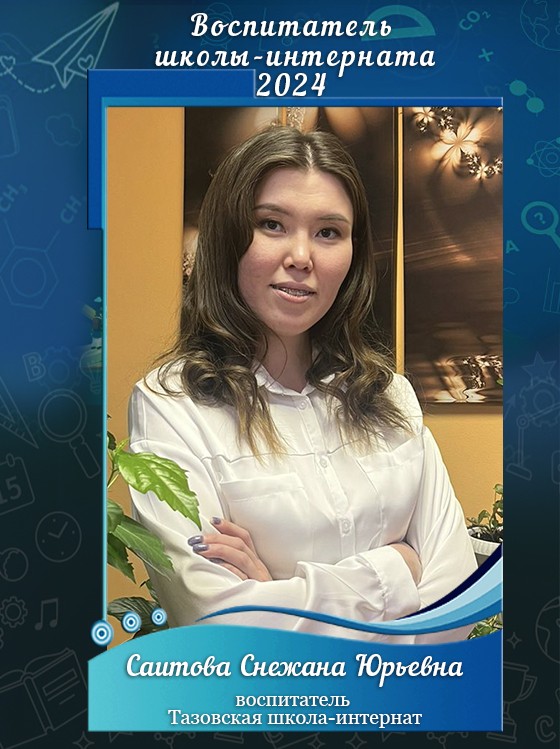 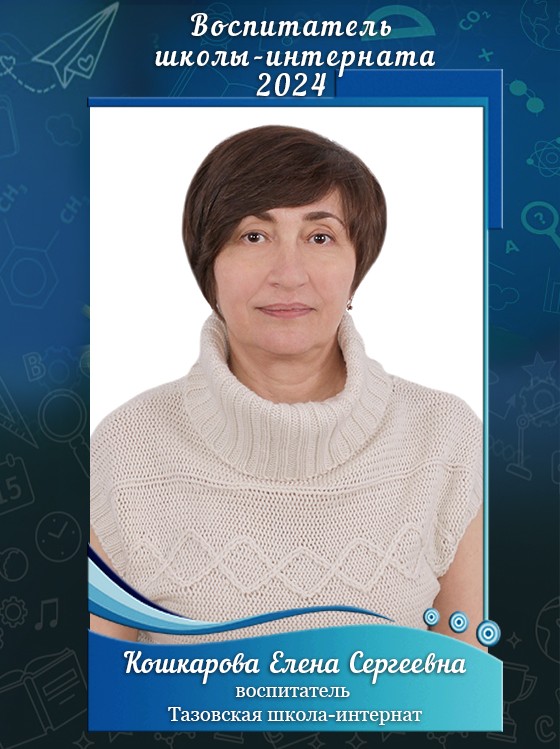                   Департамент образования Администрации Тазовского района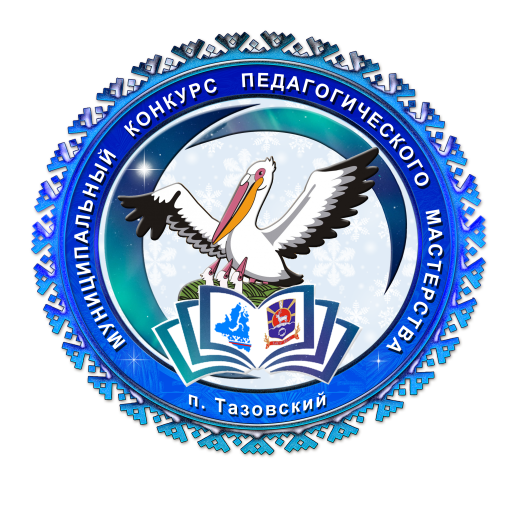  «Думай! Действуй! Созидай!»                                   Муниципальный конкурс                педагогического мастерства – 2024             «Воспитатель школы-интерната»                   программа                                                   Место проведения: МКОУ Тазовская школа-интернат среднего общего образоваания  21-23 марта21 марта. МКОУ Тазовская  школа-интернат22 марта23 мартаСостав жюри:  1. Чудинова Ирина Васильевна – заместитель заведующего МБДОУ детский сад «Рыбка», председатель жюри;2. Антонова Наталья Петровна  - начальник отдела дополнительного образования и воспитательной работы  управления общего, дошкольного, дополнительного образования департамента образования Администрации Тазовского района, член жюри;3. Худи Александра Анатольевна – социальный педагог МКОУ Тазовская школа-интернат среднего общего образования, член жюри;4. Веникова Мария Аркадьевна – советник Главы Тазовского района, член жюри (по согласованию);5. Неркагы Жанна Анатольевна – заместитель начальника Управления по работе с населением межселенных территорий и традиционными отраслями хозяйствования Администрации Тазовского района, член жюри (по согласованию).